DOSSIER RÉPONSESPartie AA1 - Analyse fonctionnelle du système de climatisationQuestions A1.1, A1.2, A1.3SCHÉMA DU CIRCUIT de climatisation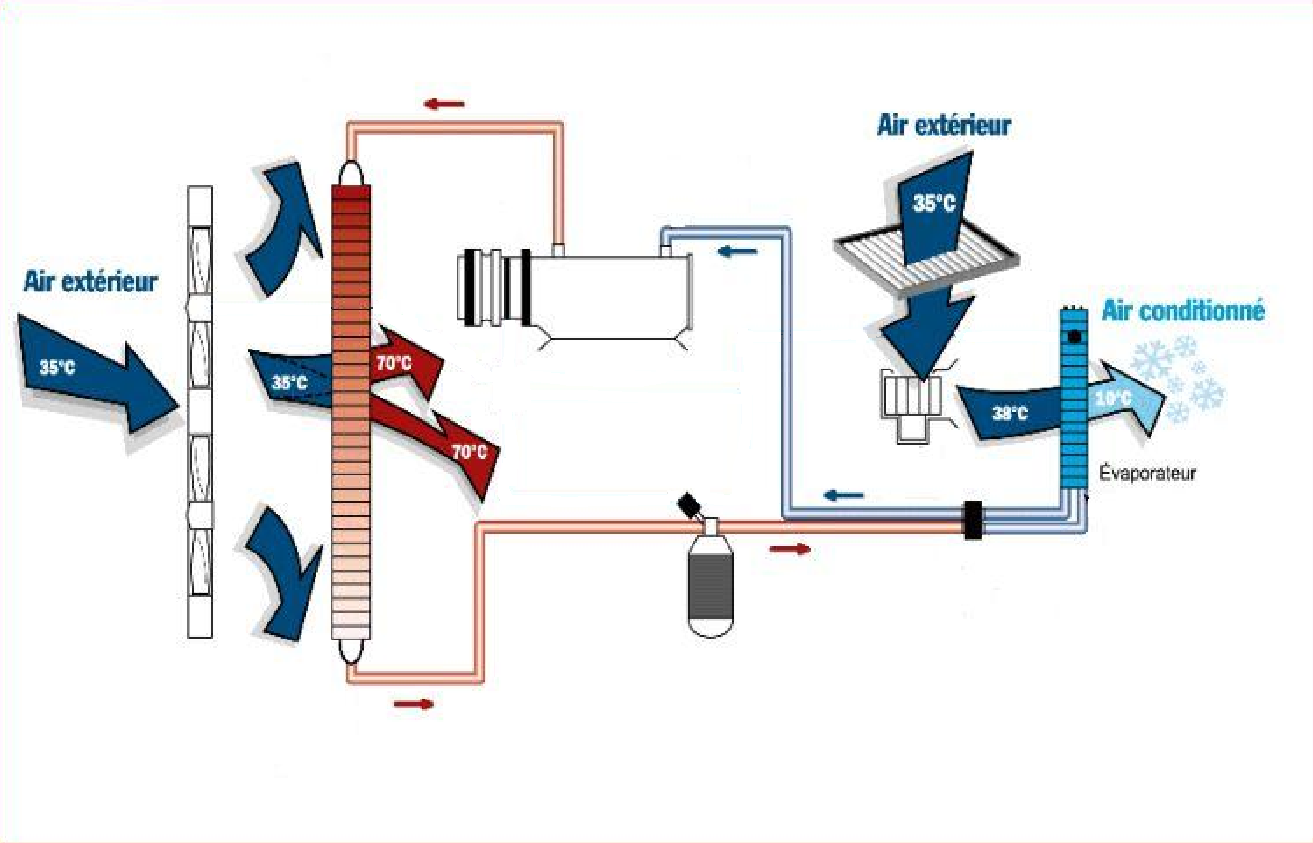 Question A1.4Circuit hydraulique du systèmeQuestion A1.5Pca : pression de carterA2 - Étude théorique de l’efficacité de la climatisation sans dysfonctionnementQuestion A2.1	diagramme de mollier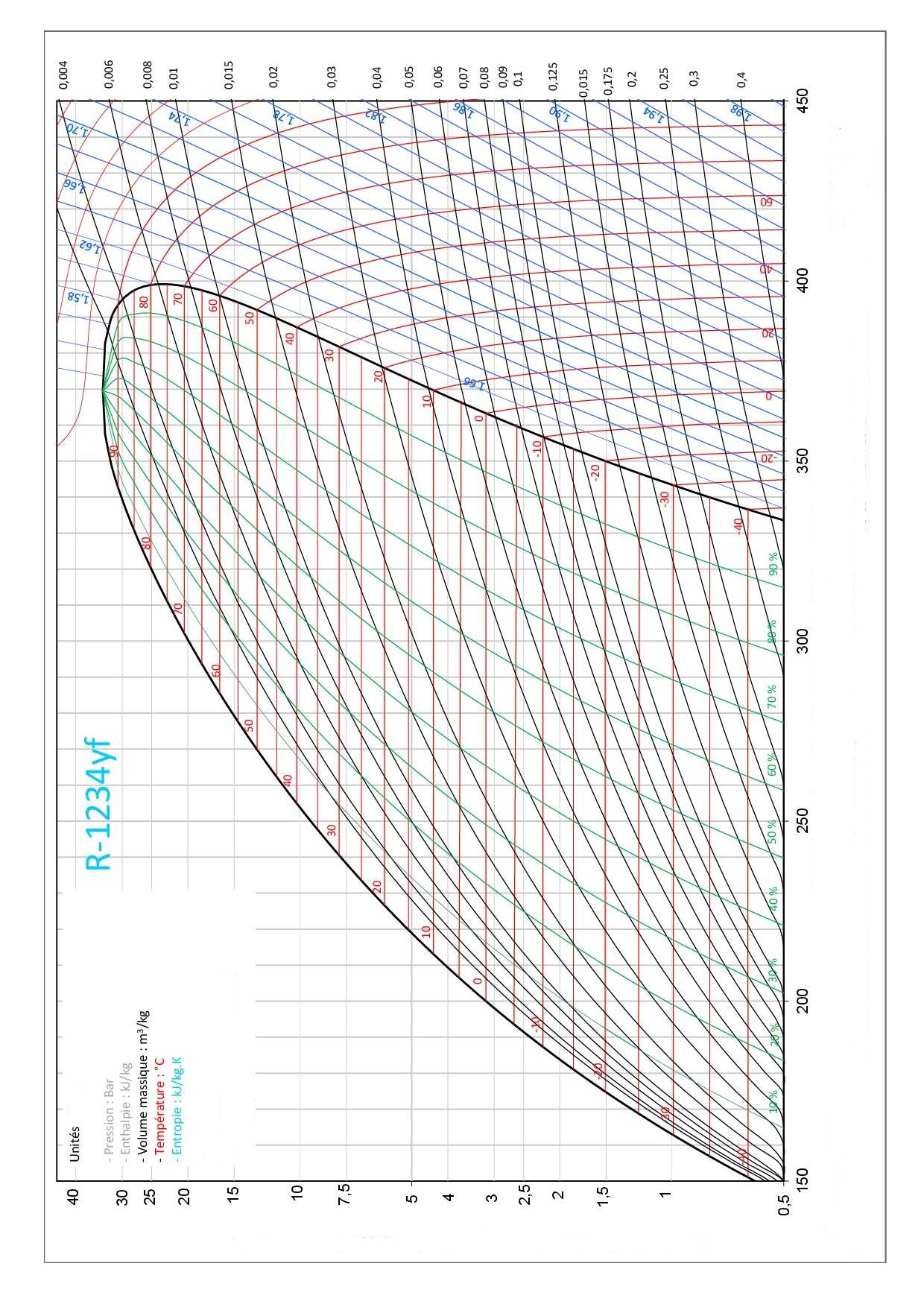 Question A3.5Détermination graphique de la masse volumique du fluide R1234yf :Caractéristiques thermodynamiques du fluide R1234yf :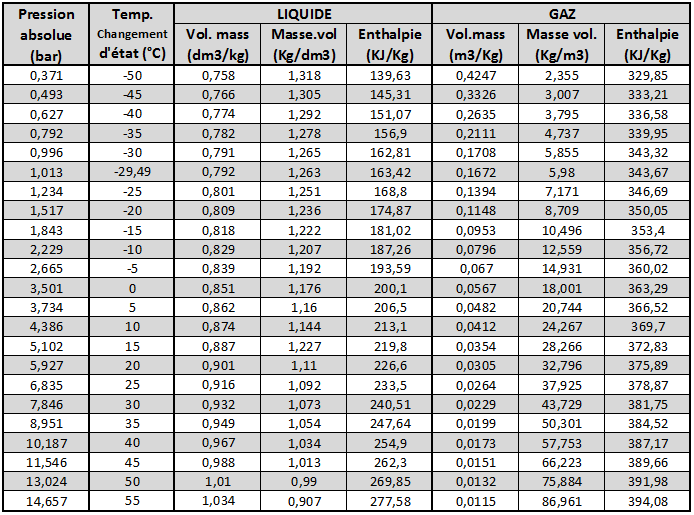 Partie BB2 - Plainte client : manque de froidQuestion B2.1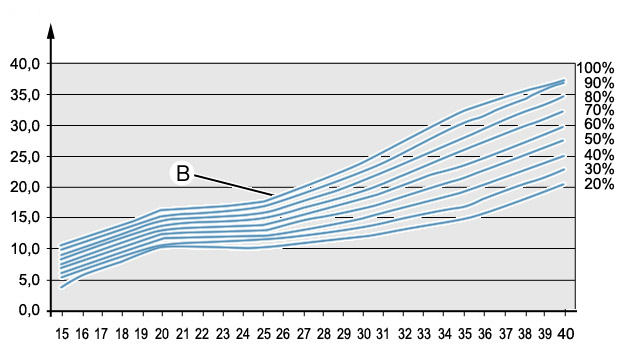 Question B 2.2  La plainte client d’un « manque de froid » est-elle justifiée ?
Pourquoi ? 	Question B2.3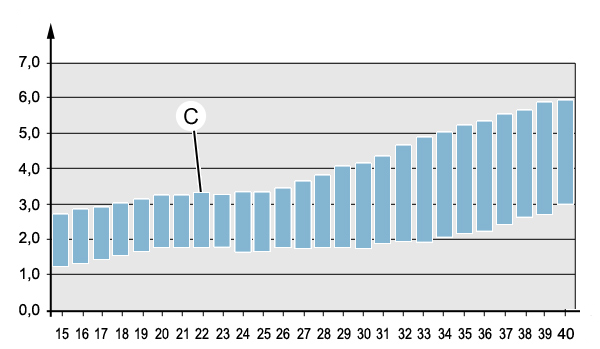 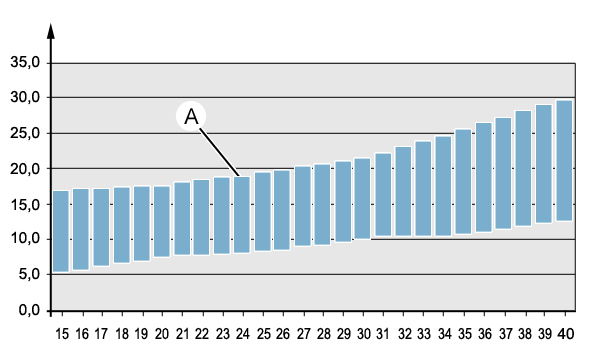 Question B 2.4 N° du cas repéré et opérations à effectuer : 	Question B 2.5 Cause(s) possible(s) : 	 Étude du fonctionnement de la partie gestion électronique Questions B2.6, B2.7,  B2.8, B2.9 :	CAPTEURS	ENTRÉES	SORTIES	ACTIONNEURSLégende des réseaux multiplexés		CAN INF DIV	CAN IS	CAN CONF	CAN CAR	Indique un retour d'information sur la ligneQuestion B2.10 : Commande de l'électrovanne de compresseur 8020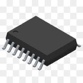 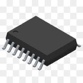 Question B2.11 : Valeur de résistance de l'électrovanne de compresseur 8020 (indiquée dans le dossier technique) : ………..La valeur mesurée vous parait : mettre une croix dans la case correspondante,Question B2.14 : 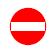 Question B2.15 : Le compresseur est-il passé en cylindrée maximum ?Étude du déplacement du plateau oscillant du compresseur en fonction des pressionsQuestion B2.16 : Pour les 2 cas présentés dans le tableau, indiquer s’il y a augmentation ou diminution des grandeurs ci-dessous :Question B2.17 : Schéma hydraulique.	Cylindrée MINI	Cylindrée MAXIQuestion B2.18 : Cocher la ou les causes possibles d’un mauvais fonctionnement : La Pca est trop importante. 
 Le compresseur ne passe pas en cylindrée maxi, il n’a pas un débit suffisant. 
 La Pca est trop faible. 
 Le détendeur est bloqué fermé.
 La bouteille déshydratante est colmatée.Question B2.19 : Éléments à mettre en cause et justification :ComposantFonctionsCompresseurCondenseurBouteille déshydratanteDétendeurÉvaporateurCorrecteNon correcteouiNon Phase de fonctionnementVariation du PWM de pilotage de l’électrovanneVariation de pression de carter du compresseur PcaVariation de l’angle d’inclinaison du plateau αVariation de débit du compresseurVariation de la quantité de chaleur absorbée au niveau de l’évaporateurAugmentation de la cylindréeAugmenteDiminueAugmenteDiminution 
de la cylindrée